PENGARUH PELAKSANAAN PROGRAM KARTU INDONESIA SEHAT (JKN-KIS) TERHADAP JAMINAN KESEHATAN KELUARGA DI DESA PADAMULYA KECAMATAN PASIRWANGIKABUPATEN GARUTSKRIPSIDiajukan Untuk Memenuhi Salah Satu Syarat Dalam Usulan PenelitianStudi Program S1 Ilmu Kesejahteraan SosialDisusun Oleh :M. ABDUL AZIZ FARUQ132020048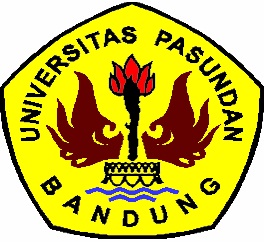 PROGRAM STUDI ILMU KESEJAHTERAAN SOSIALFAKULTAS ILMU SOSIAL DAN ILMU POLITIKUNIVERSITAS PASUNDANBANDUNG2017